6 класс .Технология
Тесты1.Выпишите все санитарно – гигиенические требования:а) руки мойте с мылом;б) проверьте исправность шнура перед выключением электроприбора;в) наденьте фартук;г) уберите волосы под головной убор;д) включайте и выключайте электроприборы сухими руками2. Какие продукты получают из молока?а) творогб) масло сливочноев) сметануг) кефирд) сырники3. Кисломолочными продуктами являются:а) молокоб) кефирв) мороженоег) сметана4. Каши можно варить:а) на молокеб) на водев) на киселег) на компоте5. Манную крупу вырабатывают из зерновой культуры:а) прособ) овёсв) пшеница6. Какие макаронные изделия вы отнесёте к трубчатым?а) вермишельб) макароныв) лапша7. Какие макаронные изделия варятся 12 – 15 минут?а) макароныб) вермишельв) лапша8. Макароны вырабатывают из:а) мелких сортов пшеницыб) средних сортов пшеницыв) твёрдых сортов пшеницы9. нарисовать символы ручная стирка разрешена при t не выше 40°С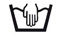  не отбеливать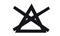  сухая чистка запрещена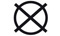  гладить при t не более 150°С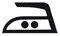  не гладить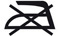 10. Что относится к ежедневной уборке:а) проветриваниеб) зарядкав) уборка постелиг) протирание пылид) чистка обувиж) влажная уборка пола в кухне11.Материалы и инструменты для вязания спицами:а) спицыб) крючокв) пряжаг) наперсток12. Нарисовать условные обозначения лицевой и изнаночной петель.13. Дать определение что такое «раппорт»14. Волокна растительного и животного происхождения относятся к волокнам:а) искусственным;б) синтетическим;в) натуральным;15. Природный цвет волокон шерсти бывает:а) белый;б) черный;в) оранжевый;г) коричневый;д) серый;16. К технологическим свойствам тканей относится:а) прочность;б) драпируемостьв) раздвижка нитей в ткани;г) усадка;д) осыпаемость;17. В бытовой швейной машине имеются регуляторы:а) длины стежка;б) ширина стежка;в) ширина зигзага;г) натяжения верхней нити;18. Обрыв верхней нити может произойти по причине:а) неправильного положения прижимной лапки;б) слишком большого натяжения верхней нити;в) неправильной заправки верхней нити;г) вставленного не до упора челночного устройства шпульного колпачка;19. При снятии мерок записывают полностью (не делят пополам) величины:а) Ди;б) Ст;в) Сб;г) Ог;д) Сш;20. Мерки снимают с ___________стороны фигуры.а) правой;б) левой;21. Снятие мерки «полуобхват талии» выполняется:а) горизонтально сзади на уровне талии, между наиболее вдавленными точками на боковой поверхности туловища;б) горизонтально вокруг туловища на уровне талии;в) горизонтально вокруг туловища на уровне талии на полном выдохе.22. Мерку Сб снимают:а) для определения длины пояса;б) для определения длины изделия;в) для определения ширины изделия;23. Установите соответствие между термином и его определением. Напишите возле цифры из левого столбца соответствующую ей букву из правого столбца.ТерминЗначение термина1. Шова) последовательный ряд стежков;2. Стежокб) расстояние между двумя проколами иглы3. Строчкав) последовательность стежков, выполненных для соединения деталей изделия друг с другом24. Стрелка на листе выкроек означает:а) направление долевой нити;б) направление поперечной нити;25. Раскрой- это:а) вырезание бумажных деталей швейного изделия, полученных в соответствии с чертежом;б) процесс получения тканевых деталей путем их вырезания из куска ткани;в) процесс получения тканевых деталей путем вырезания из куска ткани в соответствии с деталями выкройки и с учетом припуска на швы.26.Сметывание- это:а) временное соединение мелкой детали с крупной или не основной детали с основной стежками временного назначения;б) соединение двух деталей, примерно равных по величине, по намеченным линиям стежками временного назначения;в) закрепление подогнутого края детали, складок, вытачек, защипов стежками временного назначения.